SayfaKABUL VE ONAY SAYFASI	iiiETİK BEYAN	ivÖZET	vABSTRACT	viİÇİNDEKİLER	viiŞEKİL LİSTESİ	viiiTABLO LİSTESİ	ixFOTOĞRAF LİSTESİ	xKISALTMA VE SEMBOLLER LİSTESİ	xiTEŞEKKÜR	xiiGİRİŞ	1BİRİNCİ BÖLÜM	21.	BÖLÜM ADI	21.1	Alt Maddeler	41.2	Alt Maddeler	4İKİNCİ BÖLÜM	62.	BÖLÜM ADI	62.1	Alt Maddeler	62.1.1	Alt Maddeler	62.2	Alt Maddeler	82.2.1	Alt Maddeler (3. düzey)	82.2.2	Alt Maddeler (3. düzey)	8ÜÇÜNCÜ BÖLÜM	93.	BÖLÜM ADI	9SONUÇ	11KAYNAKLAR	12EKLER	13	SayfaŞekil 2.1. Bolu Abant İzzet Baysal Üniversitesi Logosu.	3Şekil 3.1. Abant İzzet Baysal Üniversitesi Logosu	7Şekil 3.2. Abant İzzet Baysal Üniversitesi Logosu	7Şekil 3.3. Üniversite Logosu	8Şekil 4.1. Üniversite Logosu	9	SayfaTablo 2.1. Evsel ısınma kökenli emisyonlar (ton/gün).	4Tablo 2.2. Evsel ısınma kökenli emisyonlar (ton/gün).	5Tablo 2.3. Evsel ısınma kökenli emisyonlar (ton/gün).	5Tablo 4.1. Evsel ısınma kökenli emisyonlar (ton/gün).	9	SayfaFotoğraf 4.1. Stabilizer	10BAİBÜ 	: Bolu Abant İzzet Baysal Üniversitesi Bşk. 		: Başkan, Başkanlık çev. 		: Çeviren Gnkur. 	: Genelkurmay MEB 	: Milli Eğitim Bakanlığı MÖ 		: Milattan Önce nu. 		: Numara öl. 		: Ölüm Tarihi sn. 		: Saniye Ş. 		: Şirket TBMM 	: Türkiye Büyük Millet Meclisi TC 		: Türkiye Cumhuriyeti TDK 	: Türk Dil Kurumu Tel. 		: Telefon Telg. 	: Telgraf Tic. 		: Ticaret TKAE 	: Türk Kültürünü Araştırma EnstitüsüKısaltma ve Semboller Listesi bir örnek listedir, Kısaltma ve Sembol listesi, tez içerisinde geçen kısaltma ve sembollerin verildiği bir dizindir. Bu sayfanın başlığı olan “KISALTMA VE SEMBOLLER LİSTESİ” ifadesi büyük harflerle koyu olarak 14pt yazı boyutunda metin alanının üst kısmından boşluk bırakılmadan ortalanarak yazılmalıdır.İki adet 1,5 satır aralık boşluk ile dizin yazımına geçilmelidir. Dizin yazımında sembolün bulunduğu sayfa numarası verilmemelidir. Sadece kısaltmalar veya semboller yazılıp, açıklamaları yapılmalıdır.Dizinin yazımında 12pt karakter büyüklüğü ve 1,5 satır aralığı kullanılmalıdır. Ayrıca Kısaltma ve Semboller koyu karakterde ve alfabetik sıraya göre yazılırken açıklamaları veya adları ise koyu karakterde yazılmamalıdır.Bu sayfa, yazarın tez sürecinde karşılaştığı olumlu veya olumsuz koşullar sırasında çevresinden görmüş olduğu destekleri ve bu desteklerin kimlerden (hangi kuruluşlardan) alındığını (varsa unvanlarıyla beraber) kısaca açıklayan bir teşekkür sayfasıdır. Araştırmayı destekleyen Kurum/Kuruluşlara proje numarası veya destek adı verilerek burada teşekkür edilmelidir.Sayfanın başlığı “TEŞEKKÜR” şeklinde koyu olarak 14pt boyutunda üst kenardan boşluk bırakılmadan ortalanmış biçimde yazılmalıdır. İki adet 1,5 satır aralığı boşluk bırakıldıktan sonra 1 tab içeriden metin yazımına başlanmalıdır.Bu sayfasının hazırlanışında 12pt yazı büyüklüğü ve 1,5 satır aralığı kullanılmalıdır. Teşekkür sayfası 1 sayfayı geçmeyecek şekilde yazılmalıdı.GİRİŞBu bölüm tüm tezlerde olması gereken ilk bölümdür.  Çalışmanın konusu, amacı, yöntemi, kaynakları vb. ile ilgili bilgi verildikten sonra hipotezler sunulmalıdır. Lorem Ipsum is simply dummy text of the printing and typesetting industry. Lorem Ipsum has been the industry's standard dummy text ever since the 1500s, when an unknown printer took a galley of type and scrambled it to make a type specimen book. It has survived not only five centuries, but also the leap into electronic typesetting, remaining essentially unchanged. It was popularised in the 1960s with the release of Letraset sheets containing Lorem Ipsum passages, and more recently with desktop publishing software like Aldus PageMaker including versions of Lorem Ipsum.Lorem Ipsum is simply dummy text of the printing and typesetting industry. Lorem Ipsum has been the industry's standard dummy text ever since the 1500s, when an unknown printer took a galley of type and scrambled it to make a type specimen book. It has survived not only five centuries, but also the leap into electronic typesetting, remaining essentially unchanged. It was popularised in the 1960s with the release of Letraset sheets containing Lorem Ipsum passages, and more recently with desktop publishing software like Aldus PageMaker including versions of Lorem Ipsum.Lorem Ipsum is simply dummy text of the printing and typesetting industry. Lorem Ipsum has been the industry's standard dummy text ever since the 1500s, when an unknown printer took a galley of type and scrambled it to make a type specimen book. It has survived not only five centuries, but also the leap into electronic typesetting, remaining essentially unchanged. It was popularised in the 1960s with the release of Letraset sheets containing Lorem Ipsum passages, and more recently with desktop publishing software like Aldus PageMaker including versions of Lorem Ipsum.BİRİNCİ BÖLÜMBÖLÜM ADI Her yeni ana bölüm başlığı eklemek istediğinizde size uygun ifadeyi sayfanın başına yazdıktan sonra stiller bölümünden “BAŞLIK 1” stilini seçiniz. Örneğin “2. GENEL BİLGİLER” ifadesini oluşturmak için; yazmak istediğiniz satıra numara vermeden “GENEL BİLGİLER” yazıp stiller bölümünden “BAŞLIK 1” stilini seçiniz.  Böylece istediğiniz ana bölüm başlığı yukarıda verildiği gibi numarasıyla beraber oluşacaktır.İkinci düzey alt bölüm başlık yazmak için stiller bölümünden “ALT BAŞLIK 1” stilini seçiniz. Örneğin 2. GENEL BİLGİLER bölümün ilk “2.1 Alt Bölüm Başlığı”nı “2.1 Örnek İkinci Düzey Alt Başlık” olarak yazmak istersek; Bunun için başlığı yazmak istediğiniz satıra numara vermeden “Örnek İkinci Düzey Alt Başlık” yazıp stiller bölümünden “ALT BAŞLIK 1” stilini seçmeniz yeterli olacaktır.Üçüncü düzey alt bölüm başlıklarını yazmak için stiller bölümünden “ALT BAŞLIK 2” stilini seçiniz. Örneğin 2. GENEL BİLGİLER bölümün ilk “2.1.1 Alt bölüm Başlığı”nı “2.1.1 Örnek Üçüncü Düzey Alt Başlık” olarak yazmak isterse; Bunun için başlığı yazmak istediğiniz satıra numara vermeden “Örnek Üçüncü Düzey Alt Başlık” yazıp stiller bölümünden “ALT BAŞLIK 2” stilini seçiniz.  Böylece istediğiniz alt başlık numarasıyla beraber aşağıda verildiği gibidir.Beşinci düzey alt bölüm başlıklarını yukarıda verildiği gibi ikinci ve üçüncü düzey alt başlıklarıyla aynı şekilde yapabilirsiniz.Güncellenen ve eklenen başlıkların İÇİNDEKİLER tablosunda görünmesi için İÇİNDEKİLER tablosuna giderek, tablonun herhangi bir yerine sağ tıklayıp “Alanı Güncelleştir” seçeneğini seçiniz. Çıkan pencereden “Tüm tabloyu güncelleştir” düğmesini işaretleyiniz. Yazmış olduğunuz yeni alt bölüm başlığının içindekiler tablosuna otomatik olarak numarasıyla birlikte eklendiğini göreceksiniz.Metin içi açıklamalarda dipnot (açıklama notları) tercih edilebilir. Bu yöntemde başvurulan kaynaklar metin içerisinde numaralarla belirtilir ve sayfa sonuna bir çizgi çizilerek o sayfaya ait dipnotlar sırasıyla bu çizginin altına yazılır. Dipnotları göstermek için kullanılan rakamlar, metinde ilgili kelimenin üzerine yazılır ve rakamla birlikte ayrıca nokta, virgül, parantez veya benzeri işaretler konulmaz. Dipnotların numaralandırılması tezin tamamında sıra numaraları takip edilerek yapılır. Kelime üzerindeki dipnot rakamları ve sayfa sonundaki dipnot rakamları, normal rakamlarla numaralandırılmalı ve üst simge olarak küçük puntolar ile yazılmalıdır. Her dipnot kullanıldığı sayfanın sonuna yerleştirilir. Dipnotlar aralık verilmeden ve normal yazıdan daha küçük puntolarla yazılır. Dipnot başvuru ve metinleri Times New Roman yazı karakterinde, 10 puntoyla, girinti olmaksızın, her iki yana yaslanmış ve tek satır olarak yazılır. Lorem Ipsum is simply dummy text of the printing and typesetting industry. Lorem Ipsum has been the industry's standard dummy text ever since the 1500s, when an unknown printer took a galley of type and scrambled it to make a type specimen book. It has survived not only five centuries, but also the leap into electronic typesetting, remaining essentially unchanged. It was popularised in the 1960s with the release of Letraset sheets containing Lorem Ipsum passages, and more recently with desktop publishing software like Aldus PageMaker including versions of Lorem Ipsum.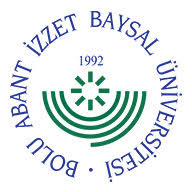 Şekil 2.1. Bolu Abant İzzet Baysal Üniversitesi Logosu.Lorem Ipsum is simply dummy text of the printing and typesetting industry. Lorem Ipsum has been the industry's standard dummy text ever since the 1500s, when an unknown printer took a galley of type and scrambled it to make a type specimen book. It has survived not only five centuries, but also the leap into electronic typesetting, remaining essentially unchanged. It was popularised in the 1960s with the release of Letraset sheets containing Lorem Ipsum passages, and more recently with desktop publishing software like Aldus PageMaker including versions of Lorem Ipsum.Alt MaddelerLorem Ipsum is simply dummy text of the printing and typesetting industry. Lorem Ipsum has been the industry's standard dummy text ever since the 1500s, when an unknown printer took a galley of type and scrambled it to make a type specimen book. It has survived not only five centuries, but also the leap into electronic typesetting, remaining essentially unchanged. It was popularised in the 1960s with the release of Letraset sheets containing Lorem Ipsum passages, and more recently with desktop publishing software like Aldus PageMaker including versions of Lorem Ipsum.Alt MaddelerLorem Ipsum is simply dummy text of the printing and typesetting industry. Lorem Ipsum has been the industry's standard dummy text ever since the 1500s, when an unknown printer took a galley of type and scrambled it to make a type specimen book. It has survived not only five centuries, but also the leap into electronic typesetting, remaining essentially unchanged. It was popularised in the 1960s with the release of Letraset sheets containing Lorem Ipsum passages, and more recently with desktop publishing software like Aldus PageMaker including versions of Lorem Ipsum.Tablo 2.1. Evsel ısınma kökenli emisyonlar (ton/gün).Lorem Ipsum is simply dummy text of the printing and typesetting industry. Lorem Ipsum has been the industry's standard dummy text ever since the 1500s, when an unknown printer took a galley of type and scrambled it to make a type specimen book. It has survived not only five centuries, but also the leap into electronic typesetting, remaining essentially unchanged. It was popularised in the 1960s with the release of Letraset sheets containing Lorem Ipsum passages, and more recently with desktop publishing software like Aldus PageMaker including versions of Lorem Ipsum.Lorem Ipsum is simply dummy text of the printing and typesetting industry. Lorem Ipsum has been the industry's standard dummy text ever since the 1500s, when an unknown printer took a galley of type and scrambled it to make a type specimen book. It has survived not only five centuries, but also the leap into electronic typesetting, remaining essentially unchanged. It was popularised in the 1960s with the release of Letraset sheets containing Lorem Ipsum passages, and more recently with desktop publishing software like Aldus PageMaker including versions of Lorem Ipsum.Tablo 2.2. Evsel ısınma kökenli emisyonlar (ton/gün).Lorem Ipsum is simply dummy text of the printing and typesetting industry. Lorem Ipsum has been the industry's standard dummy text ever since the 1500s, when an unknown printer took a galley of type and scrambled it to make a type specimen book. It has survived not only five centuries, but also the leap into electronic typesetting, remaining essentially unchanged. It was popularised in the 1960s with the release of Letraset sheets containing Lorem Ipsum passages, and more recently with desktop publishing software like Aldus PageMaker including versions of Lorem Ipsum.Tablo 2.3. Evsel ısınma kökenli emisyonlar (ton/gün).İKİNCİ BÖLÜMBÖLÜM ADIBu bölümde, araştırmayı tamamlayabilmek için kullanılan materyaller, bu materyallerin hazırlanışı ve özellikleri açıklanmalıdır. Ayrıca araştırmada kullanılan tüm yöntemler açık ve anlaşılır bir tarzda belirtilmelidir. Yazarlar isterse, bazı bilinen klasik yöntemleri açıklamak için sadece literatüre atıfta bulunmakla yetinebilir. Ancak kullanılan yöntemde bilinene kıyasla bir yenilik veya değişiklik mevcut ise bu kısımlar ayrıntılı olarak açıklanmalıdır. Ayrıca verilerin değerlendirilmesinde kullanılan her türlü istatistik yöntem veya yöntemler de bu bölümde belirtilmelidir.İnsan deneklerinin yer aldığı tezlerde çalışmanın türüne göre; Klinik Araştırmalar Etik Kurulu, Girişimsel Olmayan Klinik Araştırmalar Etik Kurulu veya Sosyal Bilimlerde İnsan Araştırmaları Etik Kurulu’ndan birinin, hayvan deneklerinin yer aldığı tezlerde ise Hayvan Deneyleri Yerel Etik Kurulu’nun onayının alınması gereklidir. İlgili bölümde etik kurul onay kararının tarih ve numarasının belirtilmesi ve karar metninin kopyasının Ekler bölümünde verilmesi zorunludur.Alt MaddelerLorem Ipsum is simply dummy text of the printing and typesetting industry. Lorem Ipsum has been the industry's standard dummy text ever since the 1500s, when an unknown printer took a galley of type and scrambled it to make a type specimen book. It has survived not only five centuries, but also the leap into electronic typesetting, remaining essentially unchanged. It was popularised in the 1960s with the release of Letraset sheets containing Lorem Ipsum passages, and more recently with desktop publishing software like Aldus PageMaker including versions of Lorem Ipsum.Alt MaddelerLorem Ipsum is simply dummy text of the printing and typesetting industry. Lorem Ipsum has been the industry's standard dummy text ever since the 1500s, when an unknown printer took a galley of type and scrambled it to make a type specimen book. It has survived not only five centuries, but also the leap into electronic typesetting, remaining essentially unchanged. Şekil 3.1. Abant İzzet Baysal Üniversitesi LogosuLorem Ipsum is simply dummy text of the printing and typesetting industry. Lorem Ipsum has been the industry's standard dummy text ever since the 1500s, when an unknown printer took a galley of type and scrambled it to make a type specimen book. It has survived not only five centuries, but also the leap into electronic typesetting, remaining essentially unchanged. It was popularised in the 1960s with the release of Letraset sheets containing Lorem Ipsum passages, and more recently with desktop publishing software like Aldus PageMaker including versions of Lorem Ipsum.Şekil 3.2. Abant İzzet Baysal Üniversitesi LogosuLorem Ipsum is simply dummy text of the printing and typesetting industry. Lorem Ipsum has been the industry's standard dummy text ever since the 1500s, when an unknown printer took a galley of type and scrambled it to make a type specimen book. It has survived not only five centuries, but also the leap into electronic typesetting, remaining essentially unchanged. It was popularised in the 1960s with the release of Letraset sheets containing Lorem Ipsum passages, and more recently with desktop publishing software like Aldus PageMaker including versions of Lorem Ipsum.Alt MaddelerLorem Ipsum is simply dummy text of the printing and typesetting industry. Lorem Ipsum has been the industry's standard dummy text ever since the 1500s, when an unknown printer took a galley of type and scrambled it to make a type specimen book. It has survived not only five centuries, but also the leap into electronic typesetting, remaining essentially unchanged. It was popularised in the 1960s with the release of Letraset sheets containing Lorem Ipsum passages, and more recently with desktop publishing software like Aldus PageMaker including versions of Lorem Ipsum.Şekil 3.3. Üniversite LogosuAlt Maddeler (3. düzey)Lorem Ipsum is simply dummy text of the printing and typesetting industry. Lorem Ipsum has been the industry's standard dummy text ever since the 1500s, when an unknown printer took a galley of type and scrambled it to make a type specimen book. It has survived not only five centuries, but also the leap into electronic typesetting, remaining essentially unchanged. It was popularised in the 1960s with the release of Letraset sheets containing Lorem Ipsum passages, and more recently with desktop publishing software like Aldus PageMaker including versions of Lorem Ipsum.Alt Maddeler (3. düzey)Lorem Ipsum is simply dummy text of the printing and typesetting industry. Lorem Ipsum has been the industry's standard dummy text ever since the 1500s, when an unknown printer took a galley of type and scrambled it to make a type specimen book. It has survived not only five centuries, but also the leap into electronic typesetting, remaining essentially unchanged. ÜÇÜNCÜ BÖLÜMBÖLÜM ADI Bulgular kısmında tezde elde edilen bulgular, konuyla ilgili diğer çalışmaların sonuçlarıyla karşılaştırılarak anlatılmalı ve aradaki ilişkilerin veya farklılıkların muhtemel sebepleri belirtilmelidir. Lorem Ipsum is simply dummy text of the printing and typesetting industry. Lorem Ipsum has been the industry's standard dummy text ever since the 1500s, when an unknown printer took a galley of type and scrambled it to make a type specimen book. It has survived not only five centuries, but also the leap into electronic typesetting, remaining essentially unchanged. It was popularised in the 1960s with the release of Letraset sheets containing Lorem Ipsum passages, and more recently with desktop publishing software like Aldus PageMaker including versions of Lorem Ipsum.Tablo 4.1. Evsel ısınma kökenli emisyonlar (ton/gün).Lorem Ipsum is simply dummy text of the printing and typesetting industry. Lorem Ipsum has been the industry's standard dummy text ever since the 1500s, when an unknown printer took a galley of type and scrambled it to make a type specimen book. It has survived not only five centuries, but also the leap into electronic typesetting, remaining essentially unchanged. It was popularised in the 1960s with the release of Letraset sheets containing Lorem Ipsum passages, and more recently with desktop publishing software like Aldus PageMaker including versions of Lorem Ipsum.Şekil 4.1. Üniversite LogosuLorem Ipsum is simply dummy text of the printing and typesetting industry. Lorem Ipsum has been the industry's standard dummy text ever since the 1500s, when an unknown printer took a galley of type and scrambled it to make a type specimen book. It has survived not only five centuries, but also the leap into electronic typesetting, remaining essentially unchanged. It was popularised in the 1960s with the release of Letraset sheets containing Lorem Ipsum passages, and more recently with desktop publishing software like Aldus PageMaker including versions of Lorem Ipsum.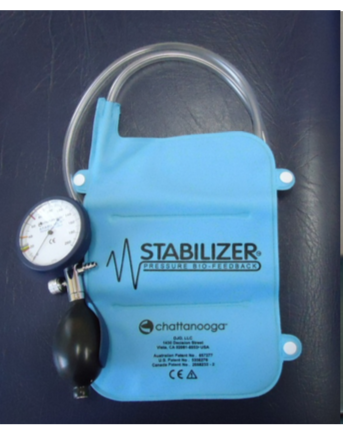 Fotoğraf 4.1. StabilizerLorem Ipsum is simply dummy text of the printing and typesetting industry. Lorem Ipsum has been the industry's standard dummy text ever since the 1500s, when an unknown printer took a galley of type and scrambled it to make a type specimen book. It has survived not only five centuries, but also the leap into electronic typesetting, remaining essentially unchanged. It was popularised in the 1960s with the release of Letraset sheets containing Lorem Ipsum passages, and more recently with desktop publishing software like Aldus PageMaker including versions of Lorem Ipsum.SONUÇBu bölüm, tezlerde olması zorunlu olan bölümdür. Bu bölümün numarası tezde bulunan ana başlıkların sayısına göre değişebilir. Tezde elde edilen sonuçların ve bunların değerlendirmelerinin olabildiğince kısa, kolay anlaşılabilir bir şekilde ve tekrarlardan kaçınılarak verildiği bölümdür. Yazarlar bu bölümde, tez konusuyla ilgili ileriye dönük yapacağı çalışmalara veya konuyla ilgili diğer tartışmalara veya açık problemlere değinebilir, önerilerde bulunabilirler. Yazarlar aşağıdaki gibi maddeleyerek sonuç ve önerilerini yazabilirler. Lorem Ipsum is simply dummy text of the printing and typesetting industry. Lorem Ipsum has been the industry's standard dummy text ever since the 1500s, when an unknown printer took a galley of type and scrambled it to make a type specimen book. Lorem Ipsum is simply dummy text of the printing and typesetting industry. Lorem Ipsum has been the industry's standard dummy text ever since the 1500s, when an unknown printer took a galley of type and scrambled it to make a type specimen book. Lorem Ipsum is simply dummy text of the printing and typesetting industry. Lorem Ipsum has been the industry's standard dummy text ever since the 1500s, when an unknown printer took a galley of type and scrambled it to make a type specimen book. It has survived not only five centuries, but also the leap into electronic typesetting, remaining essentially unchanged. It was popularised in the 1960s with the release of Letraset sheets containing Lorem Ipsum passages, and more recently with desktop publishing software like Aldus PageMaker including versions of Lorem Ipsum.KAYNAKLAR(Bu tez çalışmasında APA 6/İSNAD 2 atıf sistemi kullanılmıştır.) Bu cümlenin Kaynaklar bölümünün ilk satırında yer alması gerekmektedir. Kaynaklar yazılırken; Mendeley, Zotero veya EndNote programlarından biri kullanılabilir. Tüm programlar için “APA 6 veya İSNAD 2” stili kullanılması gereklidir. Kaynaklar 10 punto ve tek satır aralıklı olmalıdır. İki kaynak arasında ise 10 nk  boşluk konmalıdır. EKLEREK  1Bu bölüm, metin içerisinde bulunmaları durumunda tez görünümü ve bütünlüğünü bozan malzemelerin, resimlerin, deney verilerinin, bilgisayar programlarının veya şekillerin yer aldığı bölümdür.Her ek açıklama bölümü yeni bir sayfadan başlamalı ve sayfa numaraları bir önceki bölümün sayfa numarasını izlemelidir.Bu bölümde yer alan her bir belge, açıklama ve program için ayrı bir başlık seçilmeli ve bunlar sunuş sırasına göre EK 1 Açıklama, EK 2 Açıklama, EK 3 Açıklama, … gibi her biri ayrı bir sayfadan başlayacak şekilde sunulmalıdır.İlk ek açıklama bölümü olan EK 1 oluşturulurken, üst kenardan 2 adet 1,5 satır aralığı boşluk bırakılarak 14pt boyutunda “EKLER” yazılır. Daha sonra iki adet 1,5 satır aralığı boşluk bırakılarak 12pt boyutunda koyu “EK 1 Açıklama” yazılmalıdır. Her sözcüğün ilk harfi büyük diğerleri küçük olmalıdır. Diğer ek açıklama bölümlerinin başlığı üst kenardan 2 adet 1,5 satır aralığı boşlukla başlamalı, her sözcüğün ilk harfi büyük diğerleri küçük olmalı ve 12pt boyutunda koyu olmalıdır. Ek açıklama bölümü başlığından sonra metin yazımına 2 adet 1,5 satır aralığı boşluk bırakılarak başlanmalıdır.Metin yazımında 12pt karakter büyüklüğü ve 1,5 satır aralığı kullanılmalıdır.Gerektiğinde yazarlar ekleri 1.1, 1.2,..., 2.1, 2.2, ... gibi ikinci dereceden alt bölümlere ayırabilirler.Resimlemeler, şekiller ve tablolar, Şekil 1.1, Şekil 1.2, ... Tablo 1.1, ... şeklinde numaralandırılmalı ve ilgili dizinlerde yer almalıdır.Adınızı SOYADINIZI koyu karakterde yazınız tarafından hazırlanan “Buraya TEZ BAŞLIĞINI Koyu Karakterde Yazınız” adlı tez çalışması   jürimiz tarafından ……………Anabilim Dalı…………… Bilim Dalı’nda  Yüksek Lisans/Doktora Tezi olarak oy birliği/ oy çokluğuyla kabul edilmiştir.  Lisansüstü Eğitim Enstitüsü OnayıProf. Dr. İbrahim KÜRTÜLLisansüstü Eğitim Enstitüsü MüdürüBolu Abant İzzet Baysal Üniversitesi, Lisansüstü Eğitim Enstitüsü Tez Yazım Kurallarına uygun olarak hazırladığım bu tez çalışmasında; Tez içinde sunduğum verileri, bilgileri ve dokümanları akademik ve etik kurallar çerçevesinde elde ettiğimi,Tüm bilgi, belge, değerlendirme ve sonuçları bilimsel etik ve ahlak kurallarına uygun olarak sunduğumu,Tez çalışmasında yararlandığım eserlerin tümüne uygun atıfta bulunarak kaynak gösterdiğimi,Kullanılan verilerde herhangi bir değişiklik yapmadığımı,Bu tezde sunduğum çalışmanın özgün olduğunu bildirir, aksi bir durumda aleyhime doğabilecek tüm hak kayıplarını kabullendiğimi beyan ederim.  Teze ilişkin Turnitin adlı programında enstitü müdürlüğünce belirlenen filtrelemeler uygulanarak alınmış olan benzerlik raporuna göre, tezin benzerlik oranı %30’u geçmemektedir.Bu çalışma için ____ ___Araştırmalar Etik Kurulundan _____sayısı ile etik izin alınmıştır.  (Eğer varsa yazınız, yoksa siliniz)…………………………..     Bolu Abant İzzet Baysal ÜniversitesiLisansüstü Eğitim Enstitüsü……………….. ANABİLİM DALI………………..Bilim dalı (VARSA YAZINIZ)……  roma rakamı + sayfa (örn. XIV + 56)Özet metnini yazmaya buradan başlayınız Özet sayfası, tezin içeriğini kısaca tanımlayan bir sayfadır. Bu sayfada, okuyucu araştırma konusunu oluşturan problem(ler)i, araştırmada kullanılan yöntem(ler)i, elde edilen bulgu ve sonuçları görebilmelidir. Özet metni bir sayfayı aşmamalıdır. Tezler, birçok indekste bu sayfa aracılığı ile tarandığından, bu metnin yazımına azami dikkat gösterilmelidir. Üst kenardan boşluk bırakılmadan, 14pt koyu olacak şekilde büyük harflerle sayfaya ortalanmış şekilde “ÖZET” ifadesi yazılmalıdır. Altına 2 adet 1,5 satır aralığı boşluk bırakıldıktan sonra, tez başlığı 12pt koyu fontta ve ortalanmış bir şekilde yazılmalıdır. Daha sonra da birer (1) satır aralıklarla, ortalanmış bir şekilde, program çeşidi, tez yazarının adı ve soyadı, üniversitesi, enstitüsü ve anabilim dalı, varsa bilim dalı, tez danışmanın ünvanı adı ve soyadı (varsa eş danışmanının ünvanı adı ve soyadı)  yer bilgisi, tarih ve sayfa sayısı (ön sayfalar + metin sayfaları; örneğin; xii+265 sayfa) 12pt koyu fontla olacak biçimde büyük harflerle sırasıyla verilmelidir. Türkçe özet edat ve bağlaçlarla birlikte 250 kelimeyi geçmemeli ve bir sayfadan fazla olmamalıdır. Özet sayfasının altına “ANAHTAR KELİMELER:” ibaresi 12pt boyutunda koyu ve büyük harfli olacak şekilde yazılmalıdır. Anahtar kelimelerin sayısı 3 ile 5 adet arasında olmalıdır. Anahtar kelimeler 12pt boyutunda, ilk harfleri büyük olacak şekilde (Örnek: Alıcı Ortam Modellemesi, Tez Formatı,… gibi) yazılmalı ve aralarında virgül olmalıdır.  BOLU ABANT IZZET BAYSAL UNIVERSITY INSTITUTE OF GRADUATE studıesDEPARTMENT of … TITLE, NAME AND SURNAME….. Roman Numeral and Pages Number (exp. XIV + 56) Start typing from here.  ABSTRACT; Özet bölümünün İngilizce yazımıdır. Ek olarak; öğretim üyelerinin unvanlarının yazımında;  “Prof. Dr. - Prof. Dr., Doç. Dr.- Assoc. Prof. Dr., Yrd. Doç. Dr. - Assist. Prof. Dr.” şeklinde kısaltmaları kullanılmalıdır. Tez çalışmasına ilişkin anahtar kelimeler koyu renkli ve büyük harfle yazılan “KEYWORDS:” ibaresinin ardından İngilizce olarak yazılmalıdır. Özet ve Abstract sayfaları Yüksek Öğretim Kurumu Tez Veri Tabanındaki taranabilir alanlara yükleneceğinden, bu sayfalarda semboller, tablolar, alt ve üst simgeler veya diğer standart olmayan simge ve karakterler kullanılmamalıdır. Purification, Bile salt hydrolase, Brevibacillus sp., Dimeric bintracellular enzyme, ThermophilePMSOxNOxVOCCO136,066,013,410,74,40PMSOxNOxVOCCO136,066,013,410,74,40PMSOxNOxVOCCO136,066,013,410,74,40136,066,013,410,74,40136,066,013,410,74,40PMSOxNOxVOCCO136,066,013,410,74,40